ПРЕСС-РЕЛИЗ  10.06.2016Подразделение филиала «СмоленскАтомЭнергоСбыт» в п. Глинка работает по новому адресу - ул. Ленина, д.8В целях повышения уровня обслуживания и создания максимально комфортных условий для клиентов филиал «СмоленскАтомЭнергоСбыт» АО «АтомЭнергоСбыт» организует переезд Глинковского участка.С 10 июня 2016 года Глинковский участок филиала «СмоленскАтомЭнергоСбыт» работает по новому адресу: пос. Глинка, ул. Ленина, д.8Обращаем внимание, что график работы в связи с переездом не меняется:Понедельник-четверг - с 9-00 до 18-00;Пятница - с 9-00 до 16-45;Обеденный перерыв – с 13-00 до 13-45; Суббота-воскресенье - выходные дни.Напоминаем, что в территориальных подразделениях «СмоленскАтомЭнергоСбыт» можно получить консультацию по услуге электроснабжения, передать показания приборов учета, совершить оплату электроэнергии. «СмоленскАтомЭнергоСбыт» - филиал АО «АтомЭнергоСбыт», гарантирующего поставщика электроэнергии в Смоленской области, обслуживающий более 12 тыс. юридических лиц и 380 тыс. жителей региона.АО «АтомЭнергоСбыт» – энергосбытовая компания, работающая в обслуживающая предприятия и частных лиц в Центральном, Северо-Западном, Приволжском, Уральском и Сибирском федеральных округах. В 2015 году АО «АтомЭнергоСбыт» реализовал 15,3 млрд кВт·ч электрической энергии. АО «АтомЭнергоСбыт» является дочерней компанией АО «Концерн Росэнергоатом», входящего с структуру Государственной корпорации по атомной энергии «Росатом».  Пресс-служба филиала «СмоленскАтомЭнергоСбыт»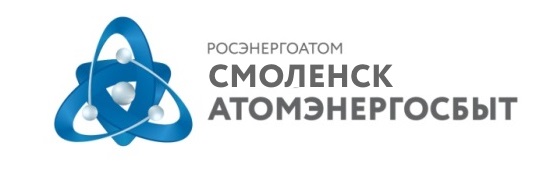 АО «АтомЭнергоСбыт»Филиал «СмоленскАтомЭнергоСбыт» Пресс-служба ул. Памфилова, д. 5, г. Смоленск, 214018тел: (4812) 68-75-40 e-mail: pressa@smolensk.atomsbt.ru   www.atomsbt.ru  